Accommodations for ESL Students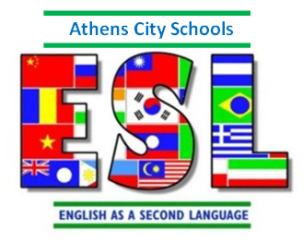 ELL’s Name: _______________________ Grading Period: ___________ SY:  2015-2016Classroom Teacher: ________________   Subject _______________      ELL Teacher: Beth FranksFederal law requires that teachers of second language students provide accommodations to enable students to succeed in the classroom. Documentation of accommodations is recommended.Below is a list of valid accommodations. Use whichever accommodations you feel will best fit your student.You may use this as a checklist to document your modifications each nine weeks.  _____ Give tests orally_____ Give instructions/directions in writing and orally_____ Assign a peer tutor, same language or English speaking_____ Allow use of a bilingual dictionary_____ Provide summaries of text or study guides of particular chapters_____ Shorten reading assignments_____ Reduce amount of work required_____ Assess comprehension through demonstration or other alternative means (gestures, drawings, retellings)_____ Allow open book tests_____ For each question, indicate page number in textbook where answer is found_____ Rephrase questions, directions, and explanations_____ Use group projects rather than individual work_____ Reduce multiple choices to two_____ Provide study guides and/ or outlines and word banks_____ Provide video on subject_____ Use books on tape/CD_____ Use reduced text, so that print is not dense_____ Allow extended time to answer questions, and permit drawing, as an explanation_____ Use of translation dictionaries to locate words in the native language_____ Use story retellings to assess comprehension_____ Use anecdotal records as a form of assessment_____ Keep portfolio of work as a form of assessmentRecommended for all assignments_____ Highlight key vocabulary _____ Use Graphic organizers _____ Use visuals/pictures throughout lesson/unit/assignment _____ Provide hands‐on activities and explanations _____ Allow extended time for test/project completion _____ Adapt homework to reflect language proficiency (Refer to the Can Do chart)_____ Adapt homework to reflect home support_____ Accept participation at any level, even one word_____ Other accommodations used: Please list:  ____________________________________________________________________________________________________________________________________________________________________________________________________________________